NabídkaSwitch Cisco CBS350-48P-4X-EUDS HájexxxxxxxxxxxVážený (á),na základě Vaší poptávky Vám zasíláme naši nabídku a věříme, že splní Vaše očekávání.  Chodovecké náměstí 324/8
141 00  Praha 11 – ChodovCzech Republictel:  xxxxxxxxURL: xxxxxxxx    e-mail: xxxxxxxxxxxxCisco Bussiness switch CBS350-48P-4X-EU			29 997,- Kč bez DPH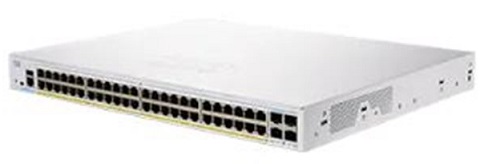 Přepínače řady Cisco Business 350 poskytují sadu pokročilých funkcí, které vyžadují rostoucí podniky a které vyžadují aplikace a technologie s velkou šířkou pásma. Tyto přepínače mohou zlepšit dostupnost vašich kritických aplikací, chránit vaše obchodní informace a optimalizovat šířku pásma sítě, aby efektivněji poskytovaly informace a podporovaly aplikace.Technické parametryKapacita v milionech paketů za sekundu: 130,94 mppsPřepínací kapacita v gigabitech za sekundu: 176 Gb/sTabulka MAC: 16KJumbo frame: Frame sizes up to 9K bytes. The default MTU is 2K bytesFunkce: Layer 3 switching, VLAN support, Spanning Tree Protocol (STP), advanced threat protection, IPv6 first-hop security, quality of service (QoS), sFlow, IPv4/IPv6 static routingRJ-45 porty: 48 x Gigabit EthernetCombo porty (RJ-45 + SFP): 4 x SFP+Napájení vyhrazeno pro PoE: 370 WPočet portů, které podporují PoE: 48Port konzoly: Cisco Standard mini USB Type-B / RJ45USB: Slot USB typu A na předním panelu přepínačeTyp kabeláže: Nestíněný kroucený pár (UTP) kategorie 5e nebo vyšší pro 1000BASE-TFlash: 256 MBCPU: 800 MHz ARMCPU memory: 512 MBPaketová vyrovnávací paměť: 3 MBVentilátor: 1Rozměry (Š x H x V): 445 x 350 x 44 mmHmotnost: 5,43 kgProvozní teplota: -5 - 50°CCertifikace: UL (UL 60950), CSA (CSA 22.2), CE mark, FCC Part 15 (CFR 47) Class AV případě jakýchkoliv Vašich dotazů či požadavků nás prosím neváhejte kontaktovat.S pozdravem.xxxxxxxxxxxxxxxxxxAVe-comp s.r.o.